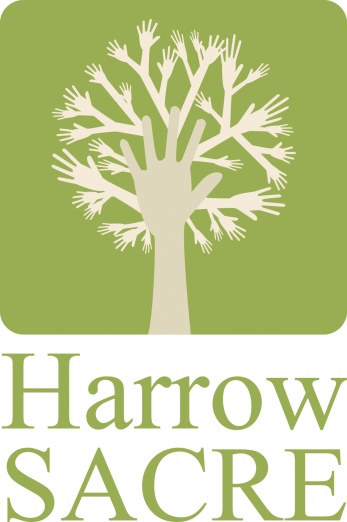 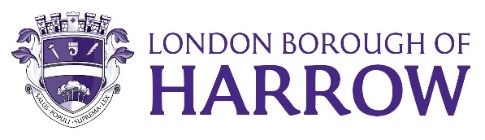 Harrow SACRE MeetingWednesday 6 December 2023 at 7.00 p.m.Via ZoomEnquiries & apologies to:Vivian Wright, Clerk to SACREvwwright123@gmail.comActing Adviser to SACRE:  Lisa Kassapian AgendaWelcome   Apologies for absence:  Minutes of the last meeting on 26 September 2023 (attached): to agree the minutes as a true record.Matters arising from the minutesReview Draft Annual Report (attached) Development PlanChristianity in SchoolsSchool websites review forRECollective Worship Constitution and membership in the light of the 2021 censusLocal and National UpdatesOfsted “deep dive” into RE (Heena Mistry) News from Faith Groups relating to schools (to be sent to Chair in advance)Any Other Business (to be sent to Chair in advance)Rearrange visit to Brent Sikh CentreFuture Dates   Next Meeting: Wednesday 6 March